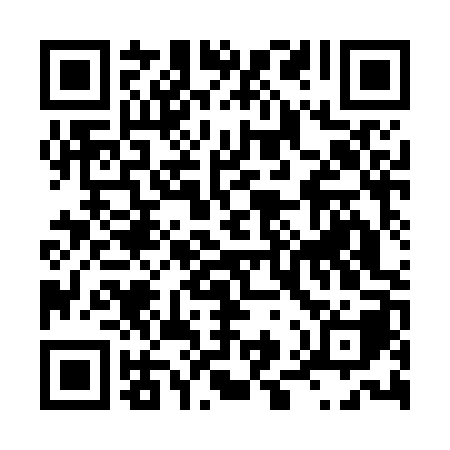 Ramadan times for arcigliano, ItalyMon 11 Mar 2024 - Wed 10 Apr 2024High Latitude Method: Angle Based RulePrayer Calculation Method: Muslim World LeagueAsar Calculation Method: HanafiPrayer times provided by https://www.salahtimes.comDateDayFajrSuhurSunriseDhuhrAsrIftarMaghribIsha11Mon5:005:006:3512:264:306:186:187:4912Tue4:584:586:3412:264:316:196:197:5013Wed4:564:566:3212:264:326:216:217:5114Thu4:544:546:3012:264:336:226:227:5315Fri4:524:526:2812:254:346:236:237:5416Sat4:504:506:2612:254:356:246:247:5517Sun4:484:486:2512:254:366:266:267:5718Mon4:464:466:2312:244:376:276:277:5819Tue4:444:446:2112:244:386:286:287:5920Wed4:424:426:1912:244:396:296:298:0121Thu4:404:406:1712:244:406:316:318:0222Fri4:384:386:1612:234:416:326:328:0323Sat4:364:366:1412:234:426:336:338:0524Sun4:344:346:1212:234:436:346:348:0625Mon4:324:326:1012:224:446:356:358:0826Tue4:304:306:0812:224:446:376:378:0927Wed4:284:286:0612:224:456:386:388:1028Thu4:264:266:0512:214:466:396:398:1229Fri4:244:246:0312:214:476:406:408:1330Sat4:224:226:0112:214:486:426:428:1531Sun5:205:206:591:215:497:437:439:161Mon5:185:186:571:205:507:447:449:182Tue5:165:166:561:205:507:457:459:193Wed5:135:136:541:205:517:467:469:214Thu5:115:116:521:195:527:487:489:225Fri5:095:096:501:195:537:497:499:246Sat5:075:076:481:195:547:507:509:257Sun5:055:056:471:195:557:517:519:278Mon5:035:036:451:185:557:527:529:289Tue5:015:016:431:185:567:547:549:3010Wed4:594:596:411:185:577:557:559:32